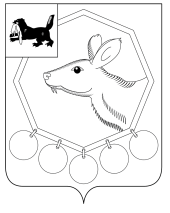                                          РОССИЙСКАЯ ФЕДЕРАЦИЯ                                            ИРКУТСКАЯ ОБЛАСТЬ     КОНТРОЛЬНО-СЧЕТНАЯ ПАЛАТА МУНИЦИПАЛЬНОГО ОБРАЗОВАНИЯ «БАЯНДАЕВСКИЙ РАЙОН»«03»   декабря  2014 г.                                                                                                          № 36                           УТВЕРЖДАЮПредседательКонтрольно-счетной палатыДамбуев Ю.Ф.«03» декабря 2014 г.ОТЧЕТО РЕЗУЛЬТАТАХ КОНТРОЛЬНОГО МЕРОПРИЯТИЯ         Проверка целевого характера использования субсидий на реализацию мероприятий в рамках долгосрочной целевой программы Иркутской области «Чистая вода» на 2012-2014 годы  (наименование контрольного мероприятия)1.Основание для проведения контрольного мероприятия: План работы прокуратуры Баяндаевского района на 2014 год, поручение прокуратуры Баяндаевского района о выделении специалиста для проведения проверки от 28.11.2014 №7-19.2.Предмет контрольного мероприятия: Бюджетные средства выделенные в виде субсидий из областного бюджета. 3. Объект (объекты) контрольного мероприятия: администрация муниципального образования «Покровка».4. Срок проведения контрольного мероприятия: 01.12.2014г.-03.12.2014г.5. Цель контрольного мероприятия: Проверка законности и целевого характера выделенных субсидий.6. Проверяемый период деятельности: 2013 год.  7. Краткая  характеристика  проверяемой  сферы  формирования  и использования муниципальных средств и деятельности объектов проверки:    Полное наименование: Администрация муниципального образования «Покровка». Краткое наименование: Администрация МО «Покровка».Юридический адрес: 669120, Иркутская область Баяндаевский район с. Покровка, ул. Терешковой ,№15.       Почтовый адрес: 669120, Иркутская область Баяндаевский район с. Покровка, ул. Терешковой, № 15Администрация МО «Покровка» имеет следующие реквизиты: ИНН 8502003200, КПП 850201001, ОГРН 1068506001068.Камеральная проверка проведена с ведома главы администрации МО «Покровка» Мешкова Трофима Викторовича. В проверяемом периоде у администрации поселения имелся лицевой счет №04343014500  в Управлении Федерального Казначейства по Иркутской области для учета средств муниципального бюджета.   8. По результатам контрольного мероприятия установлено следующее:  Проверка целевого характера использования субсидий на реализацию мероприятий в рамках долгосрочной целевой программы Иркутской области «Чистая вода» на 2012-2014 годы выделенных МО «Покровка» в 2013 году.Законом Иркутской области от 11.12.2012 №139-оз «Об областном бюджете на 2013 год и на плановый период 2014 и 2015 годов» (далее – Закон №139-оз) муниципальному образованию «Покровка» (далее МО «Покровка») предусмотрены бюджетные ассигнования в ведомственной структуре расходов областного бюджета на 2013 год по коду бюджетной классификации: главе 812 «Министерство жилищной политики, энергетики и транспорта Иркутской области»; разделу, подразделу 05 02 «Коммунальное хозяйство»; целевой статье 522 58 00 «Долгосрочная целевая программа Иркутской области «Чистая вода на 2012-2014 годы»; виду расходов 522  «Субсидии на софинансирование объектов капитального строительства государственной собственности (муниципальной) собственности»; КОСГУ 251 «Перечисление другим бюджетам бюджетной системы РФ»; Доп.ФК 0000 в доход местного бюджета муниципального образования «Покровка» для оплаты выполненных объемов работ в рамках реализации соответствующих мероприятий долгосрочной целевой программы Иркутской области «Чистая вода» на 2012-2014 годы, утвержденной постановлением Правительства Иркутской области от 7 марта 2012 года №79-пп (далее - Программа), а именно по бурению водозаборной скважины (далее – мероприятие) в сумме 1200000 руб. Между Министерством жилищной политики и энергетики Иркутской области и администрацией муниципального образования «Покровка» заключено соглашение №185 о предоставлении субсидии из областного бюджета бюджету муниципального образования Иркутской области в целях софинансирования мероприятий по строительству, реконструкции и модернизации объектов водоснабжения, водоотведения и очистки сточных вод, предусмотренных долгосрочной целевой программой Иркутской области «Чистая вода» на 2012-2014 годы от 20 июня 2013 года (далее по тексту Соглашение №185 от 20.06.2013г.), в соответствии с которым Министерством жилищной политики, энергетики Иркутской области обеспечивает предоставление в 2013 году субсидии бюджету муниципального образования «Покровка» в сумме 1200000 руб., долевое софинансирование за счет средств местного бюджета в размере составляет 24700 руб. Уведомлением по расчетам между бюджетами от 06.05.2013г. №3123 Министерством жилищной политики, энергетики и транспорта Иркутской области до муниципального образования «Покровка» были доведены лимиты бюджетных ассигнований в размере 1200000 руб. по разделу, подразделу 05 02 «Коммунальное хозяйство»; целевой статье 522 58 00 «Долгосрочная целевая программа Иркутской области «Чистая вода на 2012-2014 годы»; виду расходов 522  «Субсидии на софинансирование объектов капитального строительства государственной собственности (муниципальной) собственности»; КОСГУ 251 «Перечисление другим бюджетам бюджетной системы РФ». По данным сайта zakupki.gov.ru был проведен открытого аукциона в электронной форме №0134300010013000002 на бурение скважины в с. Шехаргун, Баяндаевского района, Иркутской области. В извещении о проведении открытого аукциона в электронной форме № 0134300010013000002 опубликованного 20.05.2013г. указана начальная (максимальная) цена контракта 1244010,28 руб. В соответствии  с протоколом подведения итогов открытого аукциона в электронной форме 0134300010013000002 от 20.05.2013г. победителем аукциона признано ООО «Ушаковская».По результатам проведения открытого аукциона в электронной форме 0134300010013000002 заключен муниципальный контракт №1 на бурение скважины в с. Шехаргун, Баяндаевского района Иркутской области от 03 июня 2013 года (далее по тексту Муниципальный контракт №1 от 03.06.2013г.), в соответствии с которым администрация муниципального образования «Покровка» именуемое «Заказчик» и Общество с ограниченной ответственностью «Ушаковская» именуемое «Подрядчик», заключили контракт о нижеследующем: «Заказчик» поручает и обязуется принять и оплатить, а «Подрядчик» принимает на себя и обязуется выполнить бурение скважины по адресу: Иркутская область, Баяндаевский район, с. Шехаргун,  стоимость работ, поручаемых «Подрядчику» составляет 1169369,68 руб.   О поступлении Субсидии в соответствии  с Соглашением №185 от 20.06.2013г. представлено платежное поручение №680 от 23.12.2013г. на 1134669,68 руб., где плательщиком является Минфин Иркутской области, министерство жилищной политики и энергетики Иркутской области, получателем является Администрация МО «Покровка». В подтверждение  о выполненных работах по Муниципальному контракту №1 от 03.06.2013г. к проверке представлены: акт о приемке выполненных работ без номера от 01.07.2013г. на 1134669,68 руб. (форма №КС-2) и справка о стоимости выполненных работ и затрат без номера от 01.07.2013г. на 1134669,68 руб. (форма №КС-3)По факту оплаты выполненных работ по муниципальному контракту №1 от 03.06.2013г. к проверке представлены платежные поручения: №5480864 от 23.07.2013 на 24700 руб., №6567965 от 27.12.2013г. на 1134669,68 руб. и №44 от 02.08.2013 на 10000 руб. итого на 1169369,68 руб.  9. Выводы: В результате проверки и на основании вышеизложенного можно сделать вывод об использовании субсидий на реализацию мероприятий в рамках долгосрочной целевой программы Иркутской области «Чистая вода» на 2012-2014 годы выделенных МО «Покровка» в 2013 году по целевому назначению.10. Предложения: 1. Результаты проверки направить в Прокуратуру Баяндаевского района.11. Приложения:Перечень законов и иных нормативных правовых актов, исполнение которых проверено в ходе контрольного мероприятия:Закон Иркутской области от 11.12.2012 №139-оз «Об областном бюджете на 2013 год и на плановый период 2014 и 2015 годов»Закон Иркутской области от 11.12.2013 №113-оз «Об областном бюджете на 2014 год и на плановый период 2015 и 2016 годов».Федеральный закон от 06.10.2003 №131-ФЗ «Об общих принципах организации местного самоуправления». Федеральный закон Российской Федерации от 21.07.2005 №94-ФЗ «О размещении заказов на поставки товаров, выполнение работ, оказание услуг для государственных и муниципальных нужд».Председатель КСП МО «Баяндаевский район»                                                        Дамбуев Ю.Ф.Инспектор                                                                                   Борхонов А.М.   